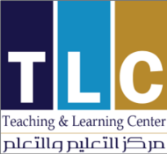 Course Portfolio Semester Checklist Instructor: 						Signature:   	_______	____________Course Group Supervisor: ________________Signature:   _______________________________Date submitted to the department:  ___________________________________________Course Portfolio GuidelinesThe course portfolio acts as a collection of evidence to support the teaching and learning process inside a course.  Each binder should have a collection of evidence from two semesters and should pertain to the course only.   There should only be one binder per course and should represent an intensive study of a single course and is used to improve courses.  It should be a tool that we can use for continuous improvement of the teaching and learning within the courses taught at PSU. TipsUse the checklist as a guideRead the portfolios and try to improve the quality of the contentsTry adding the materials throughout the semester instead of all at the end It should be labeled for the Course and academic yearInstructors’ names are found inside the portfolio on the Institutional Course Syllabus, Course reports, etc.Any further questions, please contact the TLC. CollegeDepartment/ProgramCourse Code & TitleSemester/YearCourse Portfolio ItemsChecklist (tick and add the date of insertion)Course Syllabus Course Syllabus Acknowledgment Form for the current semesterSamples of teaching materials: Course manual or notes, Lecture notes, Additions, and revisions, Support materials, Departmental resources, Expected format for assignments for the current semesterAssessments: Assignments, Rubrics, Quizzes, Major Exams, Final Exam, and Homework assignments (answer keys) for the current semesterSamples of students’ work (only 3 of each Assignment and assessment task for current semester=Best, Average, Lowest)E-Register Grade Sheet (Grades and Statistics)Grade Inflation and Deflation JustificationReflection on Course DeliveryCLO RubricsCLO assessment, Course Exit Survey and Results.PLO report (depends on assessment cycle) for the current semesterCourse ReportLMS Documentation for the current semester